Republika HrvatskaBjelovarsko-bilogorska županijaOsnovna škola DežanovacDežanovac 28543 506 DEŽANOVACKLASA: 602-02/20-01/11URBROJ: 2111-03-04-01-20-1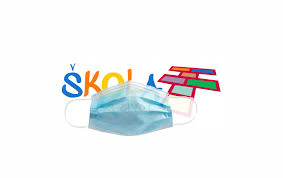 U Dežanovcu,  rujan 2020.S A D R Ž A JOSNOVNI PODACI O ŠKOLI………………………………………………………………………………………………...31. UVJETI RADA................................................................................................................................................................41.1. PODACI O UPISNOM PODRUČJU…………………………………………………………………...….................41.2. PROSTORNI UVIJETI1.3. ŠKOLSKI OKOLIŠ1.4. KNJIŽNI FOND ŠKOLE.1.5. PLAN OBNOVE I ADAPTACIJE2. PODACI O IZVRŠITELJIMA POSLOVA I NJIHOVIM RADNIM ZADUŽENJIMA U 2016./2017. ŠK.GOD.........6        2.1. PODACI O ODGOJNO-OBRAZOVNIM RADNICIMA2.1.1. UČITELJICE RAZREDNE NASTAVE2.1.2. PODACI O UČITELJIMA PREDMETNE NASTAVE2.1.3. PODACI O RAVNATELJU I STRUČNIM SURADNICIMA2.1.4.  PODACI O OSTALIM RADNICIMA ŠKOLE        2.2. TJEDNA I GODIŠNJA ZADUŽENJA ODGOJNO-OBRAZOVNIH RADNIKA ŠKOLE2.2.1. TJEDNA I GODIŠNJA ZADUŽENJA UČITELJA RAZREDNE NASTAVE2.2.2. TJEDNA I GODIŠNJA ZADUŽENJA UČITELJA PREDMETNE NASTAVE2.2.3.TJEDNA I GODIŠNJA ZADUŽENJA RAVNATELJA I STRUČNIH SURADNIKA ŠKOLE2.2.4.TJEDNA I GODIŠNJA ZADUŽENJA OSTALIH RADNIKA ŠKOLE3.  PODACI O ORGANIZACIJI RADA…………………………………………………………………………………………..10        3.1. ORGANIZACIJA SMJENA        3.2. PREHRANA UČENIKA U ŠKOLI        3.3. PRIJEVOZ UČENIKA        3.4. DEŽURSTVO UČITELJA        3.5. GODIŠNJI KALENDAR RADA        3.6.  PODACI O BROJU UČENIKA I RAZREDNIH ODJELA        3.7. PRIMJERENI OBLIK ŠKOLOVANJA PO RAZREDIMA I OBLICIMA RADA4.  TJEDNI I GODIŠNJI BROJ SATI PO RAZREDIMA I OBLICIMA ODGOJNO-OBRAZOVNOG RADA..............14        4.1. TJEDNI I GODIŠNJI BROJ NASTAVNIH SATI ZA OBVEZNE NASTAVNE PREDMETE PO RAZREDIMA        4.2. TJEDNI I GODIŠNJI BROJ NAST.H SATI ZA OSTALE OBLIKE ODGOJNO-OBRAZOVNOG RADA            4.2.1. TJEDNI I GODIŠNJI BROJ NASTAVNIH SATI IZBORNE NASTAVE            4.2.2. TJEDNI I GODIŠNJI BROJ NASTAVNIH SATI DOPUNSKE NASTAVE            4.2.3. TJEDNI I GODIŠNJI BROJ NASTAVNIH SATI DODATNE NASTAVE            4.2.4. IZVANUČIONIČNA NASTAVA            4.2.5. PLAN IZVANNASTAVNIH AKTIVNOSTI, UČENIČKIH DRUŽINA I SEKCIJA        4.3. OBUKA PLIVANJA 5. PLANOVI RADA RAVNATELJA, ODGOJNO-OBRAZOVNIH I OSTALIH RADNIKA......................................... 17        5.1. PLAN RADA RAVNATELJA        5.2. PLAN RADA STRUČNOG SURADNIKA PEDAGOGA        5.3. PLAN RADA STRUČNOG SURADNIKA KNJIŽNIČARA6. PLAN RADA TAJNIŠTVA I ADMINISTRATIVNO – TEHNIČKE SLUŽBE…………………………………………..25        6.1. TAJNICA        6.2. RAČUNOVOĐA        6.3. DOMAR        6.4. KUHARICA        6.5. PLAN RADA SPREMAČICA        6.6. PLAN RADA ŠKOLSKOG LIJEČNIKA7. PLAN RADA ŠKOLSKOG ODBORA I STRUČNIH TIJELA……………………………………...................................29        7.1. PLAN RADA ŠKOLSKOG ODBORA         7.2. PLAN RADA UČITELJSKOG VIJEĆA         7.3. PLAN RADA RAZREDNOG VIJEĆA         7.4. PLAN RADA VIJEĆA RODITELJA         7.5. PLAN RADA VIJEĆA UČENIKA8. PLAN STRUČNOG OSPOSOBLJAVANJA I USAVRŠAVANJA………………………………………………..........…31   8.1. STRUČNO USAVRŠAVANJE U ŠKOLI - SADRŽAJI INDIVIDUALNOG STRUČNOG USAVRŠAVANJA9.  OSTALE AKTIVNOSTIMA U FUNKCIJI ODGOJNO-OBRAZOVNOG RADA I POSLOVANJA ŠKOLE……….31         9.1. PLAN KULTURNE I JAVNE DJELATNOSTI         9.2. ESTETSKO EKOLOŠKO UREĐENJE ŽIVOTNE SREDINE         9.3. PREHRANA UČENIKA U ŠKOLSKOJ KUHINJI         9.4. PRIJEVOZ UČENIKA PUTNIKA         9.5. SURADNJA SA CENTROM ZA SOCIJALNU SKRB I HZZ-E, 10. PROVEDBA PROMETNIH AKTIVNOSTI ………………………………………………………………….....................3211. ANTIKORUPCIJSKI PROGRAM …………………………………………………………………….……………………..3312.  AKTIVNOST ŠKOLE U ZAŠTITI OD EKSPLOZIVNIH NAPRAVA I ORUŽJA13. PLAN EVAKUACIJE I SPAŠAVANJA ZA SLUČAJ IZVANREDNOG DOGAĐAJA14. VANJSKO VREDNOVANJE I SAMOVREDNOVANJE15. PLAN NABAVE I OPREMANJA ..............................................................................................................................3416. ZAKLJUČNO MIŠLJENJE17.PRILOZI….......…………………………………………………………………...................................................................35OSNOVNI PODACI O ŠKOLI1UVJETI RADA1.1. Podaci o upisnom području        Upisno školsko područje i dalje pokriva učenike iz naselja Dežanovac, Uljanik, Duhovi, Gornji Uljanik, Blagorodovac, Imsovac, Sokolovac, Trojeglava, Goveđe Polje. Školsko područje Osnovne škole Dežanovac nalazi se u zapadnom dijelu bivše općine Daruvar. Kroz njega prolazi glavna prometnica Daruvar – Zagreb, koja povezuje grad Daruvar odnosno bivšu općinu Daruvar (sada Dežanovac) s općinom Garešnica.Sela iz kojih dolaze naši učenici nalaze se u dužini 15 km uz cestu i u širini 10 km na lijevu i desnu stranu. Sela izvan prometnice nisu međusobno dobro prometno povezana, pa naše učenike prevoze u matičnu školu autobusi Čazmatransa (81 učenik po članku 69. i 10 mimo članka, sveukupno 92 učenika putnika).Sve područne škole i matična škola su kombinirani odjeli nižih razreda. Ove školske godine kao i prošle privremeno je zatvorena Područna škola Imsovac jer niti jedan učenik nije bio upisan u prvi razred.  Razvijenost društvene sredine s osnovnim socio-ekonomskim i kulturnim karakteristikama uglavnom zadovoljava, no može se primijetiti veći broj roditelja s nižim socio-ekonomskim statusom.Poboljšanjem stanja u poljoprivredi, odnosno zapošljavanjem stanje bi se poboljšalo. 1.2. Prostorni uvjetiIzgradnjom škole i adaptacijom stare školske zgrade dobili smo na prostoru i time ostvarili jednosmjenski rad. Opća i didaktička opremljenost učioničkog prostora zadovoljava. Učitelji imaju kabinete gdje se mogu pripremati za nastavu. Još uvijek nemamo dovoljno nastavnih sredstava i pomagala, a i stara su nam već dotrajala. No, svake godine nastojimo nabaviti nešto novo.Informatička učionica nalazi se u adaptiranom prostoru. Kompletno je opremljena s novim računalima.Školska knjižnica se nalazi u adaptiranom dijelu škole. Svake godine se nabavi nešto lektirnih djela, te ponešto stručne literature, što nam pomaže u uspješnijoj realizaciji plana i programa. Garderoba za niže razrede je smještena u adaptiranom dijelu škole, a za više razrede u holu nove školske zgrade.Kuhinja s blagovaonicom suvremeno je opremljena i nalazi se u adaptiranom dijelu školske zgrade te možemo sa zadovoljstvom reći da imamo odgovarajuće uvjete za rad.Ured tajnice, računovođe i ravnatelja nalazi se u novoj školskoj zgradi dok je ured defektologinje u adaptiranom dijelu škole. Zbornica za razrednu nastavu je u adaptiranom dijelu, a zbornica za predmetnu nastavu nalazi se u novoj školskoj zgradi. Organizacija rada tjelesne i zdravstvene kulture nam zadaje probleme za vrijeme kišnih i hladnih dana, te zime jer nemamo dvoranu pa se nastava izvodi u holu škole. Sve područne škole su starije izgradnje te tako imaju klasične učionice osim PŠ Sokolovac koja je izgrađena 2004. godine. Opremljenost škole je na visokoj razini, ali nastojimo i dalje opremati s didaktičkim pomagalima i stručnom literaturom za kvalitetan rad učitelja i učenika ovisno o mogućnostima i financijskim sredstvima. Ove školske godine kao i proteklih nekoliko PŠ Imsovac ponovno je privremeno zatvorena na godinu dana zbog toga što je samo jedan učenik bio upisan s tog područja (roditelji su izrazili želju da pohađa Matičnu školu). Oznaka stanja opremljenosti do 50%..1, od 51-70%..2, od 71-100%..31.3. Školski okoliš 	U svim područnim školama su zelene površine oko školskih zgrada koje se dobro održavaju i lijepo izgledaju zahvaljujući radnicima koji u njima rade. U školskom okruženju Matične škole zasađeno je ukrasno grmlje, drveće i cvijeće koje održavamo i njegujemo. 1.4. Knjižni fond škole1.5. Plan obnove i adaptacije Nadamo se da će ove školske godine početi izgradnja školske športske dvorane koja je planirana u 3. fazi izgradnje škole prije par godina. Planirana energetska obnova PŠ Blagorodovac preko projekta EU je u fazi završetka (rok završetka radova studeni 2020.). Nadalje planiramo nabaviti i opremiti učionice s potrebitim sredstvima za nastavu koja nedostaju. Nabavili bi još i didaktički materijal za provođenje nastave koji nedostaje. Sve to ovisi o financijskim sredstvima. 2. PODACI O IZVRŠITELJIMA POSLOVA I NJIHOVIM RADNIM ZADUŽENJIMA U          2020./2021. ŠKOLSKOJ GODINI 2.1.Podaci o odgojno-obrazovnim radnicima                    2.1.1. Učiteljice razredne nastave:	U školi radi sedam učiteljica razredne nastave na puno neodređeno radno vrijeme i osamnaest  učitelja/ica predmetne nastave, pet učitelja na puno radno vrijeme i trinaest učitelja na nepuno radno vrijeme koji dopunjuju sate u drugim školama. Razredna nastava je kompletno stručno zastupljena. Dvije učiteljice razredne nastave rade u matičnoj školi, a ostalih pet u područnim školama (dvije učiteljice u Područnoj školi Uljanik, po jedna u Područnoj školi Blagorodovac, Područnoj školi Sokolovac, Područnoj školi Trojeglava). Sve učiteljice su zaposlene na puno neodređeno radno vrijeme.   2.1.2. Podaci o učiteljima predmetne nastave	Ove školske godine na nastavu srpskog jezika i kulture i češkog jezika i kulture (zamjena za bolovanje) primili smo nestručnjake na nepuno i puno određeno radno vrijeme (do raspisivanja natječaja). Upražnjena radna mjesta popunjavamo oglašavanjem prijave potreba u Županiju, prijavom potreba za učiteljima na Zavodu za zapošljavanje, web stranici škole te oglasnoj ploči škole. Učitelj HJ radi na nepuno neodređeno radno vrijeme, dio sati dopunjuje u OŠ Mirka Pereša Kapela, učiteljica likovne kulture dopunjuje sate u OŠ Đulovac i OŠ Sirač i nema punu satnicu, učitelj tehničke kulture do pune satnice dopunjuje sate u OŠ Sirač, u OŠ Velika Pisanica i OŠ Mato Lovrak, Veliki Grđevac, učiteljica geografije dopunjuje sate u OŠ Sirač, učiteljica povijesti radi još u OŠ Đulovac, Gimnaziji Daruvar, učitelj fizike sate dopunjuje u OŠ Poljana, OŠ Banova Jaruga i OŠ Sirač do pune satnice, učiteljica glazbene kulture radi i u ČOŠ Daruvar i OŠ Đulovac, učitelj TZK dopunjuje sate u OŠ Sirač, učiteljica matematike radi još i u OŠ Garešnica i nema punu satnicu, učiteljica pravoslavnog vjeronauka radi još u OŠ Braće Radića Pakrac, OŠ Daruvar, OŠ Lipik uz to još nestručno predaje srpski jezik i kulturu do raspisivanja natječaja. Učiteljica češkog jezika i kulture je na bolovanju pa ju zamjenjuje druga učiteljica nestručno do raspisivanja natječaja. Svi učitelji uvedeni su u registar zaposlenih u javnom sektoru u matičnoj školi i u školama u kojima dopunjuju sate. 2.1.3. Podaci o ravnatelju i stručnim suradnicimaSocijalna pedagoginja škole zaposlena je na puno neodređeno radno vrijeme.  Knjižničarka radi također na puno neodređeno radno vrijeme. 2.1.4. Podaci o ostalim radnicima školeTajnica je zaposlena na neodređeno puno radno vrijeme. Računovotkinja Helenka Rokić radi na pola radnog vremena na neodređeno radno vrijeme kao računovođa, a pola radnog vremena kao spremačica na određeno radno vrijeme do dobivanja suglasnosti. 	Domar osim održavanja matične i područnih škola radi i u odmaralištu škole u Tkonu. 	Kuharica je zaposlena na puno neodređeno radno vrijeme, priprema i dijeli obroke za učenike u matičnoj školi.	U MŠ radi jedna spremačica na nepuno određeno radno vrijeme (do dobivanja suglasnosti i raspisivanja natječaja) i dvije spremačice iz PŠ Uljanik i Sokolovac, svaka po pola radnog vremena na neodređeno radno vrijeme. Spremačica Nada Trgovčević radi pola radnog vremena u matičnoj školi, a pola radnog vremena  u PŠ Uljanik. Uz spremanje, čišćenje i održavanje okoliša u PŠ Uljanik učenicima koji se hrane u školskoj kuhinji priprema i dijeli obroke. Spremačica Ruža Marić radi na 7,5 sati dnevno. U područnoj školi Blagorodovac obavlja poslove spremačice, a u područnoj školi Trojeglava uz čišćenje, spremanje i održavanje okoliša škole priprema i dijeli obroke učenicima u školskoj kuhinji. Spremačica Gordana Torkoš radi pola radnog vremena u MŠ Dežanovac i pola radnog vremena u PŠ Sokolovac na neodređeno radno vrijeme.2.2. Tjedna i godišnja zaduženja odgojno-obrazovnih radnika škole2.2.1. Tjedna i godišnja zaduženja učitelja razredne nastave2.2.2. Tjedna i godišnja zaduženja učitelja predmetne nastave 2.2.3.Tjedna i godišnja zaduženja ravnatelja i stručnih suradnika škole2.2.4.Tjedna i godišnja zaduženja ostalih radnika škole3.  PODACI O ORGANIZACIJI RADA3.1.  Organizacija smjenaMatična škola zajedno sa svim PŠ radi u jednoj smjeni. Počinje u 7,10 sati i traje do 13,05, odnosno 13,50 za izbornu nastavu. Učenici RN u MŠ počinju s nastavom u 7,45, a završavaju u 12,00 sati, dok u PŠ nastava počinje u 8,00 sati a završava u 12,15. sati. Uslijed pandemije COVID 19, a sukladno preporukama i uputama HZJZ i MZO mogući su i drugačiji počeci i završetci trajanja nastave uključujući skraćivanje nastavnog sata. 3.2.  Prehrana učenika u školiU Matičnoj školi i Područnim školama Uljanik i Trojeglava učenici imaju prehranu. U matičnoj školi topli obrok uzima 81 učenik nižih i viših razreda dok u područnim školama mliječni obrok uzima 24 učenika u obje škole. I ove školske godine uključeni smo u projekt „Osiguravanje školske prehrane za djecu u riziku od siromaštva“ preko Bjelovarsko-bilogorske županije u suradnji s Ministarstvom i Shemu školskog voća. 3.3. Prijevoz učenika	Prijevoz učenika putnika vrši autobusima Čazmatrans nova Čazma. Organiziran je za 81 učenika (5 učenika područne škole Uljanik i 2 učenika PŠ Trojeglava), 19 učenika razredne nastave matične škole i 52 učenika predmetne nastave). Osim tih učenika još se 10 učenika prevozi mimo članka 69., jer se škola nalazi na glavnoj prometnici Zagreb – Daruvar.  	3.4.  Dežurstvo učiteljaU školi je organizirano dežurstvo učitelja u skladu s godišnjim zaduženjima, organizirano je dežurstvo u prizemlju, na katu, u adaptiranom dijelu škole, te u svim područnim školama. U Matičnoj školi učitelji dežuraju po rasporedu dežurstva dok u područnim školama dežuraju učiteljice koje tamo rade. Dežurstvo u Matičnoj školi počinje u 6,30 sati dolaskom prvog autobusa, a završava u 14,00 sati odlaskom zadnjeg autobusa.RASPORED DEŽURSTVA3.5. Godišnji kalendar rada3.6.  Podaci o broju učenika i razrednih odjela Matična škola DežanovacPodručna škola UljanikU Područnoj školi Uljanik su dva dvorazredna kombinirana odjela (1. i 4., 2. i 3.razred).Područna škola BlagorodovacU PŠ Blagorodovac je jedan trorazredni kombinirani razredni odjel (1.,3.,4.razr.).Područna škola Sokolovac	U područnoj školi Sokolovac je jedan četverorazredni kombinirani razredni odjel (1. -4.)Područna škola TrojeglavaU područnoj školi Trojeglava je jedan četverorazredni kombinirani odjel (1. - 4. razred).3.7.  Primjereni oblik školovanja po razredima i oblicima rada4.  TJEDNI I GODIŠNJI BROJ SATI PO RAZREDIMA I OBLICIMA ODGOJNO-OBRAZOVNOG RADA 4.1. Tjedni i godišnji broj nastavnih sati za obvezne nastavne predmete po razredima PRIPOMENA: U kombiniranim razrednim odjelima uzeta je satnica trećih razreda. Engleski jezik predaje predmetni učitelji.4.2. Tjedni i godišnji broj nastavnih sati za ostale oblike odgojno-obrazovnog rada4.2.1. Tjedni i godišnji broj nastavnih sati izborne nastave4.2.2. Tjedni i godišnji broj nastavnih sati dopunske nastave Dopunska nastava             Dopunska nastava planirana je za učenike koji teže svladavaju nastavnu građu od 5. do 8. razreda te je detaljno opisana u kurikulumu škole.  4.2.3. Tjedni i godišnji broj nastavnih sati dodatne nastaveDodatna nastava 	Dodatna nastava planirana je za učenike od 1.-8. razreda za naprednije učenike te je detaljno razrađena u kurikulumu škole. 4.2.4. IZVANUČIONIČKA NASTAVA	Izvanučionička nastava	Plan i program izvanučioničke nastave detaljno je razrađen u kurikulumu škole koji je sastavni dio Godišnjeg plana i programa rada škole.4.2.5. PLAN IZVANNASTAVNIH AKTIVNOSTI, UČENIČKIH DRUŽINA I SEKCIJA	Izvannastavne aktivnosti …Plan izvannastavnih aktivnosti, učeničkih družina i sekcija detaljno je razrađen u kurikulumu škole.            4.3. Obuka plivanjaObuku neplivača vršimo u Tkonu gdje imamo odmaralište. U njemu svake godine u mjesecu srpnju ljetuje grupa naših učenika gdje učitelj TZK vrši obuku plivanja. Zadovoljni smo što na taj način dosta djece kojoj je potrebno more iz zdravstvenih razloga mogu ljetovati, a i brojem učenika koji nauče plivati.PLANOVI RADA RAVNATELJA, ODGOJNO-OBRAZOVNIH I OSTALIH RADNIKA5.1. Plan rada ravnateljaPlan rada stručne suradnice soc. pedagoginjePlan rada stručnog suradnika knjižničara5.3. Plan rada stručnog suradnika knjižničara6. PLAN RADA TAJNIŠTVA I ADMINISTRATIVNO – TEHNIČKE SLUŽBE    U školskoj godini 2020./21. poslove tajništva i pomoćno-tehničke službe obavljat će:tajnik, računovođa,domar, kuharica, 4 spremačice6.1. TAJNICATajnica radi na puno neodređeno radno vrijeme, osim svog redovnog rada, radi i dio računovodstvenih poslova jer je računovođa zaposlena na pola radnog vremena. 6.2. RAČUNOVOĐA	Računovođa radi na pola radnog vremena na neodređeno radno vrijeme. Dolazi u školu svakodnevno. Obzirom na veći opseg poslova ovakvo radno vrijeme nije dovoljno za pravovremeno rješavanje istih naročito zbog poslova vezanih za projekte koje škola provodi kao partner i samostalno. Već smo nekoliko puta zatražili suglasnost za zapošljavanjem na puno radno vrijeme, ali ga nismo dobili. 6.3. DOMAR6.4. KUHARICA6.5. PLAN RADA SPREMAČICA		Poslove čišćenja obavljaju 2 spremačice s punim radnim vremenom na neodređeno radno vrijeme u Matičnoj školi koje rade na pola radnog vremena u matičnoj školi a pola radnog vremena – jedna u PŠ Uljanik, a jedna u PŠ Sokolovac i dvije spremačice na pola radnog vremena na određeno radno vrijeme (do dobivanja suglasnosti).  U PŠ Trojeglava i PŠ Blagorodovac je jedna spremačica koja radi na 7,5 sati a uz čišćenje i održavanje priprema i dijeli obroke za učenike koji se hrane u školskoj kuhinji u PŠ Trojeglava). Čišćenje se odnosi na čišćenje unutarnjih i vanjskih prostora škole. 6.6. PLAN RADA ŠKOLSKOG LIJEČNIKA Cijepljenje i pregledi učenika obavljat će se prema planu i programu liječnika školske medicine.7. PLAN RADA ŠKOLSKOG ODBORA I STRUČNIH TIJELA7.1. PLAN RADA ŠKOLSKOG ODBORA7.2. PLAN RADA UČITELJSKOG VIJEĆA7.3. PLAN RADA RAZREDNOG VIJEĆA7.4. PLAN RADA VIJEĆA RODITELJA7.5. PLAN RADA VIJEĆA UČENIKA8. PLAN STRUČNOG OSPOSOBLJAVANJA I USAVRŠAVANJAPlanirani su individualni i kolektivni oblici stručnog usavršavanja8.1. STRUČNO USAVRŠAVANJE U ŠKOLI  - Sadržaji individualnog stručnog usavršavanja:sadržaji struke i metodikepedagoško-psihološki sadržaji- Kolektivni oblici stručnog usavršavanja odvijat će se kroz rad u školi i izvan škole, te na sjednicama Učiteljskog vijeća i Razrednog vijeća.9.  PODACI O OSTALIM AKTIVNOSTIMA U FUNKCIJI ODGOJNO-OBRAZOVNOG      RADA I POSLOVANJA ŠKOLSKE USTANOVE 9.1. Plan kulturne i javne djelatnosti Plan kulturne djelatnosti škole sadrži: estetsko-ekološko uređenje životne i radne sredine, javna predavanja, priredbe, natjecanja, obilježavanje državnih blagdana i Dana škole i sve druge oblike suradnje s društvenom sredinom detaljno su razrađeni u kurikulumu. Sve planirano ukoliko situacija u vezi s COVID 19 epidemijom dopusti.9. 2. ESTETSKO EKOLOŠKO UREĐENJE ŽIVOTNE SREDINE9.3. PREHRANA UČENIKA U ŠKOLSKOJ KUHINJI             Obuhvatiti što veći broj učenika na prehrani u školskoj kuhinji. Organizacija prehrane učenika pod odmorima i dežurstva razrednika i učenika u blagovaonici. U školi je organizirana prehrana toplog obroka, gdje se vodi briga o kvaliteti namirnica kao i o kaloričnoj vrijednosti svakog obroka. Planiramo mjesec zdrave prehrane u sklopu zdravstvenog odgoja. I ove školske godine naša škola uključena je u nacionalni program školskog voća za učenike od 1. do 8. razreda kojeg financira Europska unija i  Republika Hrvatska, te u Projekt „Osiguravanje školske prehrane za djecu u riziku od siromaštva“, a u suradnji BBŽ-a i Ministarstva. 9.4. PRIJEVOZ UČENIKA PUTNIKA                          Organizacija prijevoza učenika viših i nižih razreda s upisnog područja iz svih područnih škola u matičnu školu uz posebnu skrb razrednih učitelja i razrednika oko satnice organiziranog prijevoza, te prema toj satnici usklađene su sve izvannastavne aktivnosti.9.5. SURADNJA SA CENTROM ZA SOCIJALNU SKRB-PU DARUVAR GAREŠNICASuradnja u svezi socijalno ugrožene djece, nasilja u školi ili u obitelji, mogućnost participiranja u troškovima prehrane, školske stručne ekskurzije, škole u prirodi i sl.  Škola se uključila u edukacije učenika organizirane ispred PP Daruvar I PU Bjelovar.Škola je ostavrila suradnju s Policijskom postajom Daruvar na temu  prevencije i borbe protiv nasilja i drugih ugrožavajućih ponašanja za područje grada Daruvara i općina Dežanovac, Đulovac, Končanica i Sirač, a sukladno sklopljenom Sporazumu o međuresornoj suradnji9.6. SURADNJA SA CISOK-OM,  ZAVODOM ZA ZAPOŠLJAVANJE BBŽ, MEDICINOM RADA 	U ovoj školskoj godini planiramo Profesionalno usmjeravanje učenika osnovnih škola kroz:-individualno savjetovanje i informiranje -Kamo nakon osnovne škole – online predavanje-Roditeljski sastanak s roditeljima učenika osnovnih škola – online predavanjePlanirane aktivnosti detaljno su opisane kurikulumom škole.Soc. pedagoginja škole u suradnji s  psihologinjom Renatom Jakić i dr. medicine rada koordinira prof. usmeravanje učenika s Rješenjem o primjerenom obliku školovanja u 8. razredima9.7. SURADNJA S TIMOM ZA INTEGRACIJUPomoć pri uključivanju djeteta s teškoćama u razvoju ili mlađe punoljetne osobe s invaliditetom u programe redovitih predškolskih ili školskih ustanova (integracija) je socijalna usluga koja se pruža odgajateljima, učiteljima i nastavnicima u predškolskim i školskim ustanovama.Mobilni stručni Tim za integraciju Centra Rudolf Steiner u Daruvaru pruža stručnu pomoć učiteljima, asistentima te učenicima s teškoćama u razvoju i njihovim roditeljima/skrbnicima i udomiteljima u Osnovnoj školi Dežanovac za što uspješnije uključivanje u redovne škole i praćenje nastavnog sadržaja. Koordinator tima za integraciju u našoj školi je soc. pedagoginja.10. PROVEDBA PROMETNIH AKTIVNOSTICilj ovih aktivnosti je povećanje sigurnosti i zaštita djece u prometu. S tim u svezi škola surađuje s Policijskom upravom Bjelovarsko-bilogorskom i PP Daruvar. Provest će se projekt „Poštujte naše znakove“. Razrednici će na roditeljskim sastancima naglasiti roditeljima važnost komunikacije s djecom o poštivanju prometnih pravila.11. ANTIKORUPCIJSKI PROGRAMKorupcija se može definirati kao  svaki oblik zlouporabe ovlasti radi osobne ili skupne koristi, a na štetu društvene zajednice.  Škola kao javna ustanova u okviru  obavljanja javne službe dužna je poduzimati preventivne mjere i djelovati na suzbijanju korupcije.Ciljevi programaKontinuiranim djelovanjem u borbi protiv korupcije, zakonitim postupanjem u svim područjima rada, preventivnim djelovanjem, odgojno obrazovnim aktivnostima na razvijanju moralnih i društvenih vrijednosti kod učenika od najranije dobi, moguće je realizirati ciljeve u borbi protiv korupcije:antikoruptivni rad i poslovanje škole odbijanje sudjelovanja u korupcijisuradnja s tijelima nadležnim za borbu protiv korupcijeAktivnosti i mjere protiv korupcijeU školi se poduzimaju na nekoliko područja rada: UPRAVLJANJE  ŠKOLOM a) Odgovorno i zakonito postupanje pri donošenju odluka:             u sferi materijalnog poslovanja škole:pri raspolaganju sredstvima školesklapanju pravnih poslova u ime i za račun školeotuđivanju, opterećivanju ili otuđivanju pokretnih stvari i nekretnina školeodlučivanju o davanju u zakup ili najam prostora školeodlučivanju o drugim aktivnostima škole (izleti, ekskurzije i sl. )      u sferi zasnivanja radnih odnosa:u cjelokupnom postupku zasnivanja radnih odnosa postupanje prema važećim        zakonskim i podzakonskim propisima uz primjenu etičkih i moralnih načelab) U radu i poslovanju:-	postupanje prema zakonskim i podzakonskim propisimapridržavanje propisanih postupaka postupanje prema načelu savjesnosti i poštenja i pravilima strukeraspolaganje sredstvima škole prema načelu dobrog gospodara c) Odgovornost u trošenju sredstava:-	racionalno raspolaganje imovinom i  sredstvima škole-	postupanje prema važećim propisima -	provedba zakonom propisanih postupakaOBAVLJANJE TAJNIČKIH POSLOVA -	postupanje prema važećim zakonskim i podzakonskim propisima-	pridržavanje propisanih postupaka -	postupanje prema načelu savjesnosti i poštenja i pravilima strukeOBAVLJANJE  RAČUNOVODSTVENIH POSLOVA-	postupanje prema važećim zakonskim i podzakonskim propisima-	vođenje propisanih evidencija i redovito izvješćivanje nadležnih službi -	postupanje prema načelu savjesnosti i poštenja i pravilima strukeODGOJNO OBRAZOVNI POSLOVIrazvijanje moralnih i društvenih vrijednosti kod djeceukazivanje na korupciju kao društveno neprihvatljivo ponašanjerazvijanje visoke svijesti o štetnosti korupcijeedukacija o budućim mogućim načinima sprječavanja korupcije Zbog značajnosti uloge škole u  razvoju moralnih i društvenih vrijednosti kod djece i mladeži, ovom području treba dati odgovarajući prioritet.Antikorupcijsku edukaciju djece potrebno je integrirati u nastavne sadržaje predmeta kao što su povijest, vjeronauk, hrvatski jezik te posebno kroz satove razrednog odjela kada se obrađuju teme iz životnih vještina, etike i sl.	Posebno treba obratiti pozornost kod tema koje se tiču:razvoja osobnosti: osobne vrijednosti i principi,  bit,sadržaj i cilj života, prihvaćena i neprihvaćena ponašanja, donošenje odluka, obveze i odgovornostinormi  ponašanja: pojam moralnih normi, vrijednosti i zla, relacija socijalnih normi i osobnih slobodapravednostikršenja zakona i pravila  (i posljedice toga)civilnog društva: principi demokracije, podjela vlasti na zakonodavnu, izvršnu i sudsku, kontrola države, utjecaj mass-medijaRadi bolje pripreme učitelja i stručnih suradnika za provođenje antikorupcijske edukacije na spomenuti način potrebno je poticati njihovo uključivanje u programe stručnog usavršavanja kao što su Pravo u svakodnevici, medijacija, Trening socijalnih vještina i sl.Nadzor koji nad radom i poslovanjem škole vrše nadležne službe ima važnu ulogu u sprječavanju korupcije, kao i eventualnom registriranju postojećih problema te poticanju i sudjelovanju na njihovom otklanjanju. Nad radom škole provodi se inspekcijski nadzor i revizija materijalnog poslovanja.12. AKTIVNOST ŠKOLE U ZAŠTITI OD EKSPLOZIVNIH NAPRAVA I ORUŽJA 	Tijekom školske godine kontinuirano će se raditi na osvješćivanju učenika i roditelja na samozaštitu od eksplozivnih naprava i oružja. Sadržaji će se obrađivati u sklopu nastavnih sati iz predmeta tehničke kulture, fizike, biologije, kemije, sata razredne zajednice, u suradnji s djelatnicima PP Daruvar je predavanje za učenike petih i osmih razreda u sklopu edukacije „Mir i dobro“.13. PLAN EVAKUACIJE I SPAŠAVANJA ZA SLUČAJ IZVANREDNOG DOGAĐAJA	Školska zgrada uvrštena je u IV kategoriju ugroženosti od požara i već samim tim škola ima u obavezi provoditi određene mjere zaštite od požara. 	Škola se pridržava propisane obveze provođenja vježbe evakuacije svake druge školske godine i u kontaktu je sa svim nadležnim službama vezanim uz provođenje iste vježbe.	Ove školske godine ne planiramo provesti vježbu evakuacije jer je provedena prošle školske godine u suradnji sa DUSZ. 14. VANJSKO VREDNOVANJE I SAMOVREDNOVANJETim za kvalitetu čine: Zoran Činčak, mag. pov. (ravnatelj), Ivana Širac (soc. pedagoginja),  Mirjana Hojka, učiteljica matematike i informatike, Sanja Prodanović učiteljice RN, Morena Mandić Čolić učiteljica hrvatskog jezika. 15. PLAN NABAVE I OPREMANJA    Za ovu školsku godinu planiramo iz vlastitih sredstava i uz pomoć Županije ostvariti sljedeći plan opremanja i tekućeg održavanja: izmjena dotrajalog inventara (stolovi, stolice, školske ploče i dr.).16. ZAKLJUČNO MIŠLJENJE          I u ovoj ćemo godini posvetiti pozornost ključnoj temi poboljšanja komunikacije među učenicima, učenicima i učiteljima te učiteljima i roditeljima te obnoviti komunikaciju s lokalnom upravom na važnim aktivnostima povećanja sigurnosti u prometu oko škole, smanjenju nasilja među djecom, razvoju ekološke svijesti. Smisao svih aktivnosti je senzibiliziranje vanjskih čimbenika  za potporu školi i sinergijsko djelovanje na unapređenju kvalitete učenja i odgoja učenika.               U radu s roditeljima i dalje ćemo primjenjivati pedagoške radionice te individualne konzultacije a omogućiti ćemo svakom roditelju osobni kontakt s predmetnim učiteljima putem sata primanja (predmetne informacije). Pozivat ćemo roditelje na sva događanja u kulturnoj i javnoj djelatnosti škole: školske priredbe, projektne dane, kao izvođače predavanja za učenike i roditelje i na smotre i nastupe učenika izvan škole. Poticati ćemo fizičke aktivnosti učenika.Provodit ćemo zdravstveni odgoj, građanski odgoj te ćemo se aktivno baviti realizacijom planiranih projekata opisanih u okviru školskog kurikuluma. 	S obzirom na svjetsku pandemiju COVID 19 postoji mogućnost 3 modela nastave i to: nastava licem u lice (A model), kombinirani (B model) i online nastava (C model), a sve ovisi o epidemiološkoj situaciji u ustanovi. Isto tako, svi GIK-i učitelja i stručnih suradnika su prilagođeni mogućim modelima odvijanja nastave a planirane aktivnosti Školskim kurikulumom ili GPP škole ovise o istom.        Nastavljamo vrlo uspješnu suradnju sa Agencijom za odgoj i obrazovanje, Ministarstvom znanosti i obrazovanja, te ostalim institucijama i pojedincima koji će nam omogućiti cjelovito izvršenje sadržaja, ciljeva i zadaća  ovog Godišnjeg plana i programa rada škole.            Dana 6. listopada 2020. na sjednici Školskog odbora na prijedlog Učiteljskog vijeća donijeli smo Školski kurikulum. 17. Sastavni dijelovi Godišnjeg plana i programa rada škole su:                                                                                                                   Godišnji planovi i programi rada učiteljaŠPP Planovi i programi rada za učenike s teškoćama (dosjeu učenika) Rješenja o tjednim zaduženjima odgojno-obrazovnih radnika Raspored sati Plan rada dopunske, dodatne, INA i sata razrednog odjelaPopis udžbenika i drugih obrazovnih materijalaOvaj Godišnji plan i program rada škole, na osnovi članka 58. Statuta Osnovne Dežanovac, na prijedlog ravnatelja, a nakon razmatranja na sjednici Učiteljskog vijeća, Vijeća učenika i Vijeća roditelja, Školski odbor usvojio je na sjednici 6. listopada 2020. godine.      Ravnatelj škole                                                                          Predsjednik Školskog odbora_______________________                                                        _____________________Zoran Činčak, mag.pov.							Sanja ProdanovićNaziv škole:OSNOVNA ŠKOLA DEŽANOVACAdresa škole:Dežanovac 285, 43 506  DEŽANOVACŽupanija:BJELOVARSKO-BILOGORSKATelefonski broj: 043 675-840, 841, 842, 843, 844, 845, 846Broj telefaksa:043 675-849Internetska pošta:os.dezanovac@gmail.com ravnatelj@os-dezanovac.skole.hr Internetska adresa:www.os-dezanovac.skole.hr Šifra škole:07-266-001Matični broj škole:03099555OIB:69451048947Upis u sudski registar (broj i datum):Tt-06/894-4   20. 10. 2006. Ravnatelj škole:Zoran, Činčak, mag. pov.Zamjenik ravnatelja:Ksenija DakićBroj učenika:139Broj učenika u razrednoj nastavi:62Broj učenika u predmetnoj nastavi:77Broj učenika s teškoćama u razvoju:15Broj učenika putnika:92Ukupan broj razrednih odjela:12Broj razrednih odjela u matičnoj školi:7Broj razrednih odjela u područnoj školi:5Broj razrednih odjela RN-a:7Broj razrednih odjela PN-a:5Broj smjena:1Početak i završetak svake smjene:7,10-13,05Broj radnika:37Broj učitelja predmetne nastave:19Broj učitelja razredne nastave:7Broj stručnih suradnika:2 Broj ostalih radnika:8Broj nestručnih učitelja:1Broj pripravnika:-Broj mentora i savjetnika:1Broj računala u školi:77 (44 stolna i 33 prijenosnih)Broj specijaliziranih učionica:3Broj općih učionica:7Broj športskih dvorana:0Broj športskih igrališta:1Školska knjižnica:1Školska kuhinja:1NAZIV PROSTORA (klasična učionica, kabinet, knjižnica, dvorana)UčioniceUčioniceKabinetiKabinetiOznaka stanja opremljenostiOznaka stanja opremljenostiNAZIV PROSTORA (klasična učionica, kabinet, knjižnica, dvorana)BrojVeličina u m2Broj Veličina u m2Opća opremljenostDidaktička opremljenostRAZREDNA NASTAVAi 3.  razred155,200022razred141,800022razred150,250022PREDMETNA NASTAVA000000Hrvatski jezik159,11110,1322Likovna i glazbena kul.171,00232,9422Vjeronauk148,800022Strani jezik159,11110,1322Matematika, fizika159,11114,6122Priroda, biologija, kem.171,00235,1022Povijest, geog., tehn. kult159,11114,6122Informatika162,220022OSTALO000000Dvorana za TZK000000Knjižnica155,220022Dvorana za priredbe000000Zbornica238,340022Uredi444,570022PŠ ULJANIK0000001.i 4. razred 163,0000222.i 3. razred163,000022Zbornica116,000022PŠ BLAGORODOVAC0000001.2.,4. razred148,000022Zbornica18,000022PŠ SOKOLOVAC0000001.-4. razred160,000022Zbornica112,500022PŠ TROJEGLAVA0000001.i 4. razred136,0000222.i 3. razred128,000022Zbornica120,000022UKUPNO281129,348117,52Naziv površineVeličina u m2Ocjena stanjaMŠ Dežanovac rukometno igralište asfalt15002Zelena površina6502Okoliš škole – dvorište5202PŠ Uljanik – zelene površine13002Voćnjak (stari)5002PŠ Blagorodovac – zelena površina15002PŠ Sokolovac – zelena površina oko škole15002PŠ Trojeglava okoliš ispred škole8002U K U P N O 9770KNJIŽNI FOND      UKUPNOUČENIČKI FOND4035NASTAVNIČKI FOND994ZAVIČAJNA ZBIRKA20NEKNJIŽNA GRAĐA AV DVD127UKUPAN BROJ PRIMJERAKA5176+ ZBIRKA ZA ČEŠKU I OSTALE MANJINE267Red. brojIme i prezimeZvanjeStupanj stručnespremeMentor-savjetnik1.Sanja ProdanovićUčiteljica razredne nastaveVSS-2.Ranka PotrebićUčiteljica razredne nastaveVSS-3.Štefica SučecUčiteljica razredne nastaveVŠS-4.Mirjana CenkovčanUčiteljica razredne nastaveVSS-5.Ksenija DakićUčiteljica razredne nastave    VŠS-6.Milena BelićUčiteljica razredne nastaveVŠS-7.Vesna DmejhalUčiteljica razredne nastaveVŠS-R br.Ime i prezimeZvanjeStupanj stručnespremePredmet(i) koji(e) predajeMentor-savjetnik1.Morena Mandić Čolić Dipl. uč. RN s poj. HJVSSHrvatski jezik-2.Davor StankićDipl. uč. RN s poj. HJVSSHrvatski jezik-3.Maja KralDipl. uč. RN s poj. EJVSSEngleski jezik-4.Marina Nestinger SantoDipl. uč. RN s poj EJVSSEngleski jezik-5.Martina LončarevićDipl. uč. RN s poj. geog.VSSGeografija-6.Elena PetrušićMag. edukacije povijesti i hrv. jezikaVSSPovijest-7.Goranka RadulovićProf. biologije i kemijeVSSPrir., biol. kemija-8.Mirjana HojkaDipl. inž. mat. i inf. s ped. grup. predmetaVSSMatematikaInformatika-9.Blaženka MatičkaPrvostupnica matemat.VŠSMatematika-10Vlatko ZemanProfesor fizikeVSSFizika-11Estera CengerProf. glazbene kultureVSSGlazbeni-12Diana Vidović PetrovićAkademski slikar s PPOVSSLikovni-13Dragan BaračUčitelj TZKVSSTZK-14Emilija Sedlaček (Hana Holinka - zamjena)Mr.eduk. boh i HJMr. primarnog obraz.VSS VSSČeški jezikČeški jezik-15Josip BlaževićDipl. teologVSSVjeronauk-16Mario ŠterleDipl. inž metalurgije s PPO izobrazbomVSSTehnička kultura-17Borka Teodorović Dipl. kateheta VSSPravoslavni vj.  i SJ-18Ivka SaratlijaMag. prim. obrazovanja s modulom informatikeVSSInformatika-Red. brojIme i prezimeZvanjeStupanj stručnespremeRadno mjestoMentor-savjetnik1.Zoran ČinčakMag. PovijestiVSSRavnatelj-2.Ivana Širacprof. soc. pedagogVSSSocijalni pedagogDa3.Ankica Holubekdipl. bibliotekarVSSKnjižničarka-Red. brojIme i prezimeZvanjeStupanj stru. spremeRadno mjestoVikica ŽupljaninDipl. up. pravnikVŠSTajnik školeHelenka RokićEkonomski tehničarSSSRačunovođa/spremačicaŽeljko ProdanovićElektrotehničarKV/SSSDomarInesa TruplKuharicaSSSKuharicaGordana BojčićSpremačicaNKVSpremačicaGordana Torkoš-NKVSpremačicaNada Trgovčević-NKVSpremačicaRuža Marić-NKVSpremačicaRed.brojIme i prezime učiteljaRazredRedovna  nastavaRad razrednikaDOPDodatna nastavaINABonusRad u produ.boravkuUkupno nep. radOstaliposloviUK. NASTAVEUK. NASTAVERed.brojIme i prezime učiteljaRazredRedovna  nastavaRad razrednikaDOPDodatna nastavaINABonusRad u produ.boravkuUkupno nep. radOstaliposloviTjednoGodišnje1.Ksenija Dakić1.3.1622010-21194014162.Sanja Prodanović2.4.1622100-21194014163.Ranka Potrebić2.3.1622010-21204014164.Štefica Sučec1.4.1622100-21194014165.Mirjana Cenkovčan1.3.4.1622010-21194014166.Milena Belić1.-4.1622010-21194014167.Vesna Dmejhal1.-4.1622010-2119401416Red.BrojIme i prezime učiteljaPredmet koji predajeRazrednikRazredna nastavaPredaje u razredimaPredaje u razredimaPredaje u razredimaPredaje u razredimaRedovna  nastavaIzborna nastavaDopunskaDodatnaINAČl.13. 40,52Ukupno nep. radUKUPNOUKUPNORed.BrojIme i prezime učiteljaPredmet koji predajeRazrednikRazredna nastava5.6.7.8.Redovna  nastavaIzborna nastavaDopunskaDodatnaINAČl.13. 40,52Ukupno nep. radTjedGod 1.Morena Mandić Čolićhrvatski jezik8.a. (2)-05481702102244214162.Davor Stankićhrvatski jezik--50005010031018637,23.Maja KralEngleski jezik6. (2)1-4D.T.S.33301702200234014164.Marina Nestinger Santoengleski jezik8.b (2)1.-4.UB0006120210017291026,65.Mirjana HojkaMatematika, Inf.--06481803          1        01224114166.Blaženka MatičkaMatematika--4000401110711389,47.Ivka SaratlijaInformatika-1.-4.sve PŠ20242200011244014168.Goranka RadulovićPriroda, biologija, kemija5. (2)-1,524815,50211,52244014169.Martina LončarevićGeografija--1,52429,50010010,519672,610.Elena PetrušićPovijest--224210000001017601,811.Vlatko ZemanFizika----24602000813460,212.Mario ŠterleTehnička kultura--1112500010611389,413.Estera CengerGlazbena kultura7. (2)-1112500020916566,414.Diana Vidović Petrović Likovna kultura--1112500010611389,415.Josip BlaževićKatolički vjeronauk-1.-4. (14)222424000002440141616.Dragan BaračTjelesna kultura--22241000010112070817.Hana HolinkaČeški jezik i kultura-1.-4. (12)222422000002240141618.Borka Teodorović Srpski jezik i k./prav. Vjer.-1.-4. (4)0220800000816566,4Red.brojIme i prezimeradnikaStrukaRadno mjestoRadno vrijeme(od – do)Broj satitjednoBroj sati godišnjeg zaduženja1.Zoran ČinčakMag. Povijestiravnatelj6,30-14,304017922.Ivana ŠiracProf. socijalni pedagog, mag. soc. pedagogijeSocijalni pedagog8,00 -14,004017923.Ankica Holubekdipl. bibliotekarKnjižničarka7,30 – 13,30401792Red.brojIme i prezimeradnikaStrukaRadno mjestoRadno vrijeme(od – do)Broj satitjednoBrojsati godišnjegzaduženja1.Vikica ŽupljaninDipl. upr. pravnikTajnica7,00-15,004017922.Helenka RokićEkonomski tehničarRačunovođa/spremačica7,00-15,00   20+2017923.Željko ProdanovićElektrotehničarDomar7,00-15,00   4018244.Inesa Trupl kuharicaKuharica6,00 – 14,004017925.Gordana BojčićRadnicaSpremačica13,00-17,00209246.Nada TrgovčevićRadnicaSpremačica6,00-10,00, 13,30-17,304017927.Ruža MarićRadnicaSpremačica6,00-13,3037,51702,58.Gordana TorkošRadnicaSpremačica7,00-11,00, 12,00-16,00401816PonedjeljakUtorakSrijedaČetvrtakPetakUlaz i KatMarina Nestinger SantoDavor StankićMartina LončarevićBlaženka MatičkaHana HolinkaUlaz i KatSanja ProdanovićSanja ProdanovićSanja ProdanovićKsenija DakićKsenija DakićUžinaMirjana Hojka Ksenija Dakić        Estera Cenger Ksenija DakićJosip Blažević  Ksenija DakićElena PetrušićSanja ProdanovićDiana V. Petrović  Sanja ProdanovićPutniciSanja ProdanovićKsenija DakićKsenija DakićKsenija DakićSanja ProdanovićPutniciMorena Mandić ČolićMaja KralIvka SaratlijaVlatko ZemanGoranka RadulovićMjesecBroj danaBroj danaBlagdani i neradni daniDan škole, grada, općine, župe, školske priredbe...Dan škole, grada, općine, župe, školske priredbe...MjesecradnihnastavnihBlagdani i neradni daniDan škole, grada, općine, župe, školske priredbe...Dan škole, grada, općine, župe, školske priredbe...I. polugodišteod 07.09.2020.do 23.12.2020. god.        IX.22188I. polugodišteod 07.09.2020.do 23.12.2020. god.        X.22229Dan kruha, Dan neovisnosti i učiteljaDan kruha, Dan neovisnosti i učiteljaI. polugodišteod 07.09.2020.do 23.12.2020. god.        XI.21189Svi svetiSvi svetiI. polugodišteod 07.09.2020.do 23.12.2020. god.        XII.22179Sveti Nikola, BožićSveti Nikola, BožićUKUPNO I. polugodišteUKUPNO I. polugodište877535Zimski odmor učenikaod 24.12.2020.- 8.01.2021. g.Zimski odmor učenikaod 24.12.2020.- 8.01.2021. g.II. polugodišteod 8. 01.2021.do 18.06.2021.god.        I.191512Nova Godina, Sv. Tri kraljaNova Godina, Sv. Tri kraljaII. polugodišteod 8. 01.2021.do 18.06.2021.god.        II.20158Valentinovo, PokladeValentinovo, PokladeII. polugodišteod 8. 01.2021.do 18.06.2021.god.        III.23238Međunarodni dan ženaMeđunarodni dan ženaII. polugodišteod 8. 01.2021.do 18.06.2021.god.        IV.21169Proljetni odmor učenikaProljetni odmor učenikaII. polugodišteod 8. 01.2021.do 18.06.2021.god.        V.212110Praznik rada, Dan obiteljiPraznik rada, Dan obiteljiII. polugodišteod 8. 01.2021.do 18.06.2021.god.        VI.201210Dan školeDan školeII. polugodišteod 8. 01.2021.do 18.06.2021.god.        VII.7+15-9Ljetni odmor učenikaod 21.06.- 31.08.2021. godineLjetni odmor učenikaod 21.06.- 31.08.2021. godineII. polugodišteod 8. 01.2021.do 18.06.2021.god.        VIII.6+15-10Ljetni odmor učenikaod 21.06.- 31.08.2021. godineLjetni odmor učenikaod 21.06.- 31.08.2021. godineUKUPNO II. PolugodišteUKUPNO II. Polugodište16710276U K U P N O:U K U P N O:254177111BLAGDANI I NERADNI DANI REPUBLIKE HRVATSKE- 1. 11. Svi sveti                                                        - 18. 11. Dan sjećanja na žrtve Domovinskog rata- 25. i 26. 12. Božić i Sveti Stjepan                          - 1. 1. Nova Godina- 6. 1. Bogojavljenje – Tri kralja                               - 5. 4. Uskrsni ponedjeljak- 1. 5. Međunarodni praznik rada                              - 30. 5. Dan državnosti- 3. 6. Tijelovo                                                         - 22. 6. Dan antifašističke borbe- 5. 8. Dan pobjede i domovinske zahvalnosti           - 15. 8. Velika GospaBLAGDANI I NERADNI DANI REPUBLIKE HRVATSKE- 1. 11. Svi sveti                                                        - 18. 11. Dan sjećanja na žrtve Domovinskog rata- 25. i 26. 12. Božić i Sveti Stjepan                          - 1. 1. Nova Godina- 6. 1. Bogojavljenje – Tri kralja                               - 5. 4. Uskrsni ponedjeljak- 1. 5. Međunarodni praznik rada                              - 30. 5. Dan državnosti- 3. 6. Tijelovo                                                         - 22. 6. Dan antifašističke borbe- 5. 8. Dan pobjede i domovinske zahvalnosti           - 15. 8. Velika GospaBLAGDANI I NERADNI DANI REPUBLIKE HRVATSKE- 1. 11. Svi sveti                                                        - 18. 11. Dan sjećanja na žrtve Domovinskog rata- 25. i 26. 12. Božić i Sveti Stjepan                          - 1. 1. Nova Godina- 6. 1. Bogojavljenje – Tri kralja                               - 5. 4. Uskrsni ponedjeljak- 1. 5. Međunarodni praznik rada                              - 30. 5. Dan državnosti- 3. 6. Tijelovo                                                         - 22. 6. Dan antifašističke borbe- 5. 8. Dan pobjede i domovinske zahvalnosti           - 15. 8. Velika GospaBLAGDANI I NERADNI DANI REPUBLIKE HRVATSKE- 1. 11. Svi sveti                                                        - 18. 11. Dan sjećanja na žrtve Domovinskog rata- 25. i 26. 12. Božić i Sveti Stjepan                          - 1. 1. Nova Godina- 6. 1. Bogojavljenje – Tri kralja                               - 5. 4. Uskrsni ponedjeljak- 1. 5. Međunarodni praznik rada                              - 30. 5. Dan državnosti- 3. 6. Tijelovo                                                         - 22. 6. Dan antifašističke borbe- 5. 8. Dan pobjede i domovinske zahvalnosti           - 15. 8. Velika GospaBLAGDANI I NERADNI DANI REPUBLIKE HRVATSKE- 1. 11. Svi sveti                                                        - 18. 11. Dan sjećanja na žrtve Domovinskog rata- 25. i 26. 12. Božić i Sveti Stjepan                          - 1. 1. Nova Godina- 6. 1. Bogojavljenje – Tri kralja                               - 5. 4. Uskrsni ponedjeljak- 1. 5. Međunarodni praznik rada                              - 30. 5. Dan državnosti- 3. 6. Tijelovo                                                         - 22. 6. Dan antifašističke borbe- 5. 8. Dan pobjede i domovinske zahvalnosti           - 15. 8. Velika GospaBLAGDANI I NERADNI DANI REPUBLIKE HRVATSKE- 1. 11. Svi sveti                                                        - 18. 11. Dan sjećanja na žrtve Domovinskog rata- 25. i 26. 12. Božić i Sveti Stjepan                          - 1. 1. Nova Godina- 6. 1. Bogojavljenje – Tri kralja                               - 5. 4. Uskrsni ponedjeljak- 1. 5. Međunarodni praznik rada                              - 30. 5. Dan državnosti- 3. 6. Tijelovo                                                         - 22. 6. Dan antifašističke borbe- 5. 8. Dan pobjede i domovinske zahvalnosti           - 15. 8. Velika GospaRazredučenikaodjelaŽponav-ljačaprimjereni oblik školovanja   IP      PPprimjereni oblik školovanja   IP      PPPutniciIme i prezimerazrednikaRazredučenikaodjelaŽponav-ljačaprimjereni oblik školovanja   IP      PPprimjereni oblik školovanja   IP      PPPutniciIme i prezimerazrednikaI. 60,52---5Ksenija DakićII. 70,53---5Sanja ProdanovićIII. 40,50---4Ksenija DakićIV. 70,53-1-5Sanja ProdanovićUKUPNO I.–IV.2428-1-19V.1415---11Goranka RadulovićUKUPNO1415---11VI.1919-6117Maja KralUKUPNO1919-6117VII.2018---18Estera CengerUKUPNO2018---18VIII.A1213-2210Morena Mandić ČolićVIII.B1217--110Marina Nestinger SantoUKUPNO24210-2320UKUPNO V.-VIII.77532-8466UKUPNO  I. - VIII.101740-9485RazredučenikaodjelaŽponav-ljačaprimjereni oblik školovanja   IP      PPprimjereni oblik školovanja   IP      PPPutniciIme i prezimerazrednikaRazredučenikaodjelaŽponav-ljačaprimjereni oblik školovanja   IP      PPprimjereni oblik školovanja   IP      PPPutniciIme i prezimerazrednikaI. 30,52---1Štefica SučecII. 50,50--22Ranka PotrebićIII. 40,53---1Ranka PotrebićIV. 60,54---2Štefica SučecUKUPNO I.–IV.1829--26RazredučenikaodjelaŽponav-ljačaprimjereni oblik školovanja   IP      PPprimjereni oblik školovanja   IP      PPPutniciIme i prezimerazrednikaRazredučenikaodjelaŽponav-ljačaprimjereni oblik školovanja   IP      PPprimjereni oblik školovanja   IP      PPPutniciIme i prezimerazrednikaI. 10,331----Mirjana CenkovčanII.-------Mirjana CenkovčanIII.20,341----Mirjana CenkovčanIV.20,332----UKUPNO I.–IV.514----RazredučenikaodjelaŽponav-ljačaprimjereni oblik školovanja   IP      PPprimjereni oblik školovanja   IP      PPPutniciIme i prezimerazrednikaRazredučenikaodjelaŽponav-ljačaprimjereni oblik školovanja   IP      PPprimjereni oblik školovanja   IP      PPPutniciIme i prezimerazrednikaI. 30,252----Milena BelićII. 10,251----Milena BelićIII.20,251----Milena BelićIV.10,250----UKUPNO I.–IV.714- ---RazredučenikaodjelaŽponav-ljačaprimjereni oblik školovanja   IP      PPprimjereni oblik školovanja   IP      PPPutniciIme i prezimerazrednikaRazredučenikaodjelaŽponav-ljačaprimjereni oblik školovanja   IP      PPprimjereni oblik školovanja   IP      PPPutniciIme i prezimerazrednikaI. 10,25-----II. 40,25----             Vesna DmejhalIII. 20,252----IV. 10,25-----UKUPNO I.–IV.812----Rješenjem određen oblik radaBroj učenika s primjerenim oblikom školovanja po razredimaBroj učenika s primjerenim oblikom školovanja po razredimaBroj učenika s primjerenim oblikom školovanja po razredimaBroj učenika s primjerenim oblikom školovanja po razredimaBroj učenika s primjerenim oblikom školovanja po razredimaBroj učenika s primjerenim oblikom školovanja po razredimaBroj učenika s primjerenim oblikom školovanja po razredimaBroj učenika s primjerenim oblikom školovanja po razredimaUkupnoRješenjem određen oblik radaI.II.III.IV.V.VI.VII.VIII.UkupnoRedoviti program uz individualizirane postupke---1-6-29Redoviti program uz prilagodbu sadržaja i individualizirane postupke-2---1-36UKUPNO:-2-1-7-515Nastavni predmetTjedni i godišnji broj nastavnih sati za obvezne nastavne predmete po razredimaTjedni i godišnji broj nastavnih sati za obvezne nastavne predmete po razredimaTjedni i godišnji broj nastavnih sati za obvezne nastavne predmete po razredimaTjedni i godišnji broj nastavnih sati za obvezne nastavne predmete po razredimaTjedni i godišnji broj nastavnih sati za obvezne nastavne predmete po razredimaTjedni i godišnji broj nastavnih sati za obvezne nastavne predmete po razredimaTjedni i godišnji broj nastavnih sati za obvezne nastavne predmete po razredimaTjedni i godišnji broj nastavnih sati za obvezne nastavne predmete po razredimaTjedni i godišnji broj nastavnih sati za obvezne nastavne predmete po razredimaTjedni i godišnji broj nastavnih sati za obvezne nastavne predmete po razredimaTjedni i godišnji broj nastavnih sati za obvezne nastavne predmete po razredimaTjedni i godišnji broj nastavnih sati za obvezne nastavne predmete po razredimaTjedni i godišnji broj nastavnih sati za obvezne nastavne predmete po razredimaTjedni i godišnji broj nastavnih sati za obvezne nastavne predmete po razredimaTjedni i godišnji broj nastavnih sati za obvezne nastavne predmete po razredimaTjedni i godišnji broj nastavnih sati za obvezne nastavne predmete po razredimaNastavni predmet1.1.2.2.3.3.4.4.5.5.6.6.7.7.8.8.Ukupno planiranoUkupno planiranoNastavni predmetTGTGTGTGTGTGTGTGTGHrvatski jezik517551751552551755175517541408280521820Likovna kultura135135310513513513513527011385Glazbena kultura135135310513513513513527011385Strani jezik (Engleski)27027063102703105310531056210271045Matematika414041401242041404140414041408280441540Informatika0000000027027000004140Priroda000000001,552,527000003,5122,5Biologija00000000000027041406210Kemija00000000000027041406210Fizika00000000000027041406210Priroda i društvo27027062102700000000012420Povijest00000000270270270414010350Geografija000000001,552,527027041409,5332,5Tehnička kultura000000001351351352705175Tjelesna i zdr. kultura310531059315270270270270414027945UKUPNO:1863018630541990175952484025875269105218202348290Naziv programaRazredBroj uč.Broj skupinaTsatiGsatiIzvršiteljČeški jezik1.3.81270Emilija Sedlaček – bolovanjeHana Holinka - zamjena2.4.111270Emilija Sedlaček – bolovanjeHana Holinka - zamjena5.111270Emilija Sedlaček – bolovanjeHana Holinka - zamjena6.101270Emilija Sedlaček – bolovanjeHana Holinka - zamjena7.141270Emilija Sedlaček – bolovanjeHana Holinka - zamjena8.1624140Emilija Sedlaček – bolovanjeHana Holinka - zamjena4. Bl.11270Emilija Sedlaček – bolovanjeHana Holinka - zamjena2.3. Sok21270Emilija Sedlaček – bolovanjeHana Holinka - zamjena1.i2. Ulj.21270Emilija Sedlaček – bolovanjeHana Holinka - zamjena2.3. Tr.41270Emilija Sedlaček – bolovanjeHana Holinka - zamjenaUKUPNO:1.-8.791122770Srpski jezikTroj.1.2.3.31270Borka Teodorović  nestručno1.6.MŠ.31270Borka Teodorović  nestručnoUKUPNO:1.-8.624140Informatika1.3.101270Ivka Saratlija2.4111270Ivka Saratlija7.201270Ivka Saratlija8.2424140Ivka Saratlija2.3.Ulj51270Ivka SaratlijaUlj61270Ivka Saratlija1.3.4. BL51270Ivka Saratlija1.-4. S61270Ivka Saratlija2.4. Tr41270Ivka SaratlijaUKUPNO:921020700Pravoslavni vjeronauk6.7.8.51270Borka Teodorović1.2.3. Troj.31270UKUPNO:824140Katolički vjeronauk1.3.91270Josip Blažević2.4.121270Josip Blažević1.-4. Ulj,1624140Josip Blažević2.-4. BL11270Josip Blažević1.-4.S71270Josip Blažević2.-4.Tr41270Josip Blažević5.101270Josip Blažević6.161270Josip Blažević7.151270Josip Blažević8.2124140Josip BlaževićUKUPNO1.-8.1131224840Ukupno: 37 skupinaUkupno: 37 skupinaUkupno: 37 skupinaUkupno: 37 skupinaUkupno: 37 skupinaUkupno: 37 skupinaUkupno: 37 skupinaSADRŽAJ RADAPredviđeno vrijeme ostvarivanjaPredviđeno vrijeme u satimaPOSLOVI  PLANIRANJA  I  PROGRAMIRANJA220Izrada Godišnjeg plana i programa rada školeVI - IX30Izrada plana i programa rada ravnateljaVI – IX15Koordinacija u izradi predmetnih kurikulumaVI – IX20Izrada Razvojnog plana i programa školeVI – IX15Planiranje i programiranje rada Učiteljskog i Razrednih vijećaIX – VI20Izrada zaduženja učiteljaVI – VIII30Izrada smjernica i pomoć učiteljima pri tematskim planiranjimaIX – VI10Planiranje i organizacija školskih projekataIX – VI20Planiranje i organizacija stručnog usavršavanjaIX – VI25Planiranje nabave opreme i namještajaIX – VI10Planiranje i organizacija uređenja okoliša školeIX – VI10Ostali posloviIX – VIII25POSLOVI  ORGANIZACIJE  I KOORDINACIJE RADA330Izrada prijedloga organizacije rada Škole (broj razrednih odjela, broj smjena, radno vrijeme smjena, organizacija rada izborne nastave, INA, izrada kompletne organizacije rada Škole).IX – VIII70Izrada Godišnjeg kalendara rada školeVIII – IX10Izrada strukture radnog vremena i zaduženja učiteljaVI – IX30Organizacija i koordinacija vanjskog vrednovanja prema planu NCVVO-aIX – VI15Organizacija i koordinacija samovrednovanja školeIX – VI20Organizacija prijevoza i prehrane učenikaIX – VII20Organizacija i koordinacija zdravstvene i socijalne zaštite učenikaIX – VI10Organizacija i priprema izvanučionične nastave, izleta i ekskurzijaIX – VI15Organizacija i koordinacija rada kolegijalnih tijela školeIX – VIII15Organizacija i koordinacija upisa učenika u 1. razredIV – VII10Organizacija i koordinacija obilježavanja državnih blagdana i praznikaIX – VI10Organizacija zamjena nenazočnih učitelja IX – VI30Organizacija dopunske nastave, popravnih, predmetnih i razrednih ispita VI i VIII15Organizacija poslova vezana uz odabir udžbenikaV-IX20Poslovi vezani uz natjecanja učenikaI-VI15Organizacija popravaka, uređenja, adaptacija  prostoraI i VIII10Ostali posloviIX – VIII10PRAĆENJE REALIZACIJE PLANIRANOG RADA ŠKOLE200Praćenje i  uvid u ostvarenje Plana i programa rada školeIX – VI45Vrednovanje i analiza uspjeha na kraju odgojno obrazovnih razdoblja     XII i VI          20Administrativno pedagoško instruktivni rad s učiteljima, stručnim suradnicima i pripravnicimaIX – VI35Praćenje rada školskih povjerenstavaIX – VI10Praćenje i koordinacija rada administrativne službeIX – VIII15Praćenje i koordinacija rada tehničke službeIX – VIII15Praćenje i analiza suradnje s institucijama izvan školeIX – VIII10Kontrola pedagoške dokumentacijeIX – VIII25Ostali posloviIX – VIII20RAD U STRUČNIM I KOLEGIJALNIM TIJELIMA ŠKOLE95Planiranje, pripremanje i vođenje sjednica kolegijalnih  i stručnih tijelaIX – VIII55Suradnja sa Sindikalnom podružnicom školeIX – VIII10Ostali posloviIX – VIII30RAD S UČENICIMA, UČITELJIMA, STRUČNIM SURADNICIMA I RODITELJIMA229Dnevna, tjedna i mjesečna planiranja s učiteljima i suradnicimaIX – VIII20Praćenje rada učeničkih društava, grupa i pomoć pri raduIX – VI10Briga o sigurnosti, pravima i obvezama učenikaIX – VI40Suradnja i pomoć pri realizaciji poslova svih djelatnika školeIX – VIII30Briga o sigurnosti, pravima i obvezama svih zaposlenikaIX – VIII30Savjetodavni rad s roditeljima /individualno i skupno/IX – VIII40Uvođenje pripravnika u odgojno-obrazovni radIX – VIII14Poslovi oko napredovanja učitelja i stručnih suradnikaIX – VIII25Ostali posloviIX – VIII20ADMINISTRATIVNO – UPRAVNI I RAČUNOVODSTVENI POSLOVI255Rad i suradnja s tajnikom školeIX – VIII40Provedba zakonskih i podzakonskih akata te naputaka MZOS-aIX – VIII15Usklađivanje i provedba općih i pojedinačnih akata školeIX – VIII10Provođenje raznih natječaja za potrebe školeIX – VIII20Prijem u radni odnos /uz suglasnost Školskog odbora/IX – VIII20Poslovi zastupanja školeIX – VIII30Rad i suradnja s računovođom škole     IX – VIII         20Izrada financijskog plana školeVIII – IX10Kontrola i nadzor računovodstvenog poslovanjaIX – VIII15Organizacija i provedba inventureXII10Poslovi vezani uz e-maticeVI10Potpisivanje i provjera svjedodžbiVI15Organizacija nabave i podjele potrošnog materijalaVIII i I20Ostali posloviIX – VIII20SURADNJA  S  UDRUGAMA, USTANOVAMA I INSTITUCIJAMA198Predstavljanje školeIX – VIII10Suradnja s Ministarstvom znanosti, obrazovanja i športaIX – VIII10Suradnja s Agencijom za odgoj i obrazovanjeIX – VIII10Suradnja s Nacionalnim centrom za vanjsko vrednovanje obrazovanjaIX – VIII10Suradnja s ostalim Agencijama za obrazovanje na državnoj raziniIX – VIII5Suradnja s Uredom državne upraveIX – VIII15Suradnja s osnivačemIX – VIII15Vođenje Povjerenstva za obrazovanje pri BBŽIX - VIII25Suradnja sa Zavodom za zapošljavanjeIX – VIII10Suradnja sa Zavodom za javno zdravstvoIX – VIII10Suradnja s Centrom za socijalnu skrbIX – VIII3Suradnja s Policijskom upravomIX –VIII5Suradnja sa Župnim uredomIX – VIII5Suradnja s ostalim osnovnim i srednjim školamaIX – VIII20Suradnja s turističkim agencijamaIX – VIII10Suradnja s kulturnim i športskim ustanovama i institucijamaIX – VIII10Suradnja s udrugamaIX – VIII10Ostali posloviIX – VIII108. STRUČNO USAVRŠAVANJE160Stručno usavršavanje u matičnoj ustanoviIX – VI10Stručno usavršavanje u organizaciji ŽSV-a, MZOŠ-a, AZZO-a, HUROŠ-aIX – VI80Stručno usavršavanje u organizaciji ostalih ustanovaIX – VI20Praćenje suvremene odgojno obrazovne literatureIX – VI40Ostala stručna usavršavanjaIX – VI109.OSTALI POSLOVI RAVNATELJA105Vođenje evidencija i dokumentacije IX – VI70Ostali nepredvidivi posloviIX – VI35UKUPAN BROJ PLANIRANIH SATI RADA GODIŠNJE:                      1792                      1792I. NEPOSREDNI ODGOJNO-OBRAZOVNI RADTJEDNOGODIŠNJE1. RAD S UČENICIMA 1.1. Rad na otkrivanju te procjeni teškoća i prisutnosti čimbenika rizika za razvoj problema u ponašanju1.2 Individualni i grupni socijalnopedagoški rad s:učenicima s teškoćama u učenju, problemima u ponašanju i emocionalnim problemima,učenicima s teškoćama uvjetovanim odgojnim, socijalnim, ekonomskim, kulturalnim i jezičnim čimbenicimaučenicima s teškoćama u razvojuučenicima u riziku za razvoj problema u ponašanju1.3. procjena psihofizičkog stanja djeteta/učenika1.4 provedba aktivnosti školskog preventivnog programa1.5. voditeljstvo i koordinacija rada Vijeća učenika2. RAD S RODITELJIMASuradnja s roditeljima/skrbnicima učenikaindividualno savjetovanje i grupno savjetovanje; održavanje predavanja i/ili radionica na roditeljskim sastancima, sudjelovanje u radu Vijeća roditelja; aktivnosti školskog preventivnog programa 3. SURADNJA S DJELATNICIMA ŠKOLE I VANJSKIM SURDNICIMA3.1. Suradnja s ravnateljem i članovima stručnog tima škole planiranje i programiranje rada, analiza uspješnosti, dogovori oko unapređenja odgojno obrazovnog stanja u školidogovori o ustrojstvu rada, formiranju razrednih odjela, pedagoškom postupanju, radu s učenicima s posebno odgojno-obrazovnim potrebama3.2. Suradnja s učiteljima/nastavnicima– dogovaranje o postupanju s učenicima, savjetodavni rad i izmjena informacija o funkcioniranju i postignućima učenika te njihovim potrebama i mogućnostima, održavanje predavanja i radionica, pomoć pri izradi primjerenih programa odgoja i obrazovanja za učenike s teškoćama u razvoju, podrška u provođenju preventivnih aktivnosti/programa3.3. Suradnja s ostalim dionicimasuradnja s pripravnicima, studentima, mentorstvo pripravnicima socijalnim pedagozima, suradnja s pripravnicima drugih struka suradnja sa srednjim školama izrada mišljenja (za bivše učenike)suradnja sa stručnjacima ustanova koje skrbe o zdravlju, zaštiti, odgoju i obrazovanju djece i mladih te organizacijama civilnog društva koordinator PUN i Stručnog tima za integraciju251108II. POSLOVI KOJI PROIZLAZE IZ NEPOSREDNOG RADA S UČENICIMATJEDNOGODIŠNJEVOÐENJE DOKUMENTACIJE Osnovna socijalnopedagoška dokumentacija: dosje učenikadnevnik radaobrazac socijalnopedagoške intervencijepriprema za socijalnopedagošku radionicuevidencija učenika s teškoćama (u razrednom odjelu) i evidencija učenika s teškoćama u razvoju (sumarno)izrada nalaza i mišljenjaizrada i evaluacija/izvješće o provedbi školske preventivne strategije/školskog preventivnog programaOSTALI POSLOVI planiranje i programiranje individualnog i grupnog rada rad u povjerenstvima :Predsjednik stručnog povjerenstva osnovne škole za utvrđivanje psihofizičkog stanja djeteta odnosno učenikaČlan stručnog povjerenstvo Ureda za utvrđivanje psihofizičkog stanja djeteta odnosno učenikaPredsjednik povjerenstva škole za procjenu i vrednovanje kandidata za zapošljavanje pomoćnika u nastaviposlovi vezani uz utvrđivanje psihofizičkog stanja djece prije upisa u prvi razred osnovne škole/ sudjelovanje u upisima učenika u prve razrede srednje škole pripreme za neposredan rad5232III. STRUČNO USAVRŠAVANJE I SUDJELOVANJE U RADU STRUKOVNIH ORGANIZACIJATJED-NOGODIŠNJEIndividualno i grupno– planiranje i razvoj profesionalne karijere– praćenje stručne i znanstvene literature– sudjelovanje u radu Stručnog vijeća socijalnih pedagoga, Stručnog vijeća za preventivne programe i radu Hrvatske udruge socijalnih pedagoga (Komore socijalnih pedagoga – po osnivanju)– sudjelovanje na stručnim skupovima koje organizira Agencija za odgoj i obrazovanje, Ministarstvo znanosti i obrazovanja te druge stručne organizacijeIndividualno i grupno– planiranje i razvoj profesionalne karijere– praćenje stručne i znanstvene literature– sudjelovanje u radu Stručnog vijeća socijalnih pedagoga, Stručnog vijeća za preventivne programe i radu Hrvatske udruge socijalnih pedagoga (Komore socijalnih pedagoga – po osnivanju)– sudjelovanje na stručnim skupovima koje organizira Agencija za odgoj i obrazovanje, Ministarstvo znanosti i obrazovanja te druge stručne organizacije10452IV. SUDJELOVANJE U PROJEKTIMA KOJE ORGANIZIRA NADLEŽNA JEDINICA LOKALNE SAMOUPRAVE, AKADEMSKA ZAJEDNICA I DRUGE ORGANIZACIJE10452V. OSTALI POSLOVI10452– poslovi koji proizlaze iz socijalnopedagoškog rada ili su s njim u vezi– sudjelovanje u kulturnoj i javnoj djelatnosti škole– sudjelovanje u radu stručnih tijela škole i ostalih radnih skupina– sudjelovanje u planiranju i programiranju rada škole– sudjelovanje u izradi godišnjeg plana i programa rada, školskog kurikuluma te godišnjeg izvješća o radu škole i školskog kurikuluma– ostali administrativno-statistički poslovi, poslovi planiranja, obrade podataka– izvanredni poslovi: voditeljstvo Županijskoga stručnog vijeća za Špp i soc. pedagoge OŠ,SŠ i UD BBŽvoditeljstvo  Školskoga preventivnog programakoordinator Stručnog tima za integracijukoordinatopr PUN10452NENASTAVNI TJEDNI UKUPNO401792POSLOVI I RADNI ZADACI TIJEKOM ŠKOLSKE GODINEPOSLOVI I RADNI ZADACI TIJEKOM ŠKOLSKE GODINEPOSLOVI I RADNI ZADACI TIJEKOM ŠKOLSKE GODINE                     SADRŽAJ RADA VRIJEMEREALIZACIJEBR.SATI1.ODGOJNO – OBRAZOVNA DJELATNOSTtijekom godine10601.1 NEPOSREDNI RAD S UČENICIMAtijekom godine8401.1.1.Pripremanje, planiranje i programiranje odg.-obr.  rada s učenicima ( izrada planova, projekata, događanja)* Godišnjeg plana i mjesečnih planova rada za šk. g. 2020./2021.*Godišnjeg plana i programa rada škole (s ostalom str. suradnicom)* Izviješća o radu šk. knjižničarke za šk. god. 2020./2021.rujansrpanj/kolovoz1.1.2. Izrada radnih materijala i obrazaca za neposredni rad, te odabir i pripremanje literature potrebne za izvođenje nastavnih sati1.1.3. Planiranje, pripremanje, programiranje i realizacija odgojno-obraz. rada s učenicima prema važećem planu i programu – nastavnih sati u knjižnici: medijske kulture, KIO programa (Knjižnično-informacijski odgoj i obrazovanje), timski korelacijski rad i međupredmetno  povezivanje1.1.4. Održavanje sati razrednog odjela ili nekog drugog sata u školskoj knjižnici ili u učionici1.1.5. Sat filma u knjižnici–video projekcije za potrebe nastave hj.1.1.6. Edukacija korisnika - organizirano i sustavno upoznavanje učenika (pogotovo učenike 1. i 5.r. ) s knjigom i knjižnicom- privikavati učenike na knjižnični prostor -svečano učlanjenje učenika prvog razreda u školsku knjižnicu                                   rujan/listopadu dogovoru s razrednicimapo potrebitijekom godinelistopad/studeni1.1.7. pomoć učenicima u obradi zadanih tema, referata, samostalnih radova, prezentacija za nastavu, izradu edukativnih postera - upoznavanje učenika s korištenjem knjižničnih kataloga- razvijanje čitalačke sposobnosti učenika- rad s učenicima putnicimatijekom godine1.1.8. pripremanje učenika za sudjelovanje u projektima knjižnice* Izrada knjižnih junaka* Razredno natjecanje u čitanju naglas* Važnost komunikacije kroz poštarsku bajku* Međuškolski književni kviz uč. 5.r.* Nacioni kviz za poticanje čitanja* Mjesec hrvatske knjige* Naša cvjetna lektiralistopad/studenitijekom godine1.1.9. Narudžba i distribucija časopisatijekom godine1.1.10. Lektira na drugačiji način – sat lektire u knjižnici – motivacija1.1.11. Poticanje  čitanja lektire i knjiga za slobodno čitanje1.1.12. Pedagoška pomoć učenicima pri izboru knjižne građetijekom godine1.1.13. Priprema i organizacija kvizova u knjižnicipo potrebi1.1.14. Izrada izložbi i ukrasnih plakata u prostorijama knjižnice i školetijekom godine1.1.15. Posudba (davanje na korištenje) knjižnične građetijek nast. godine1.2. SURADNJA S UČITELJIMA, STRUČNIM SURADNICIMA I RAVNATELJEMTijekom školske godine1851.2.1. Sudjelovanje na sjednicama Učiteljskog  vijeća1.2.2. Sudjelovanje na sjednicama Vijeća razredne nastave1.2.3. Sudjelovanje na sjednicama Vijeća predmetne nastave1.2.4. Sudjelovanje na sjednicama Vijeća roditeljarujan/tijekom godinepo potrebi1.2.5. Suradnja s učiteljima hrvatskoga jezika u izradi godišnjeg plana lektire i nabave odr. broja knjiga, časopisa i drugih medijatijekom godine1.2.6. Sudjelovanje na stručnim sastancima s ravnateljem i soc. pedagoginjom u vezi projekatapo potrebi1.2.7. Suradnja s nastavnicima svih nastavnih predmeta i odgovarajućih područja u nabavi literature i ostalih medija za učenike i nastavnikelistopad1.2.8. Suradnja s učiteljima u organizaciji, pripremama i realizaciji odgojno-obrazovnog rada u knjižnici i školi- organizirani posjet učenika i učitelja školskoj knjižnici (rad prema KIO programu)tijekom godine1.2.9. Sustavno izvješćivanje učenika i učitelja o novonabavljenoj literaturipo potrebi1.2.10. Dogovor s učiteljima oko plana čitanja lektirerujan1.2.11. Dogovor o ustupanju prostora knjižnice za potrebe blagovaonepo potrebi1.2.12. Suradnja i koordinacija rada s učiteljima područnih odjela, osobito ono što je vezano uz razmjenu lektirnih djela travanj1.2.13. Organizirani posjet polaznika Male škole školskoj knjižnicisvibanj1.2.14. Obilježavanje značajnih datuma i godišnjica aktivnosti u knjižnici i izvan nje*rad na projektima (detaljnije u mjesečnim planovima):*Razredno natjecanje u čitanju naglas-suradnja s učiteljima  HJ*Međuškolski književni kviz-suradnja s nast. Hrv. jezika 5.r.*Naša cvjetna lektira- suradnja s učiteljicom Ksenijom Dakić-1.r.*Važnost komunikacije kroz Poštarsku bajku- suradnja s učiteljicom Sanjom Prodanović -2.r.* Izrada knjižnih junaka-2.r.*Nacionalni kviz za poticanje čitanja…1.2.15. Pomoć učiteljima u ostvarivanju i organizaciji projekata, integriranih oblika nastave i profesionalnom informiranju učenikatijekom godinelistopadtravanjtravanjsvibanjsvibanjrujan/listopad1.2.16. Suradnja s učiteljima Hrvatskoga jezika i razredne nastave u vezi promidžbe časopisa učenicimarujan/listopad1.2.17. Poticanje učitelja i stručnih suradnika na korištenje stručne literaturetijekom godine1.2.18. Poslovi oko narudžbe i evidencije prihvata i povrata udžbenika8. 9. I 6 mjesec1.2.19. Suradnja s računovodstvom školetijekom godine1.3. SURADNJA S VANJSKIM SURADNICIMAtijekom godine351.3.1. Suradnja sa službom NSK-a i županijskom matičnom službom1.3.2. Suradnja s ostalim knjižnicama/knjižničarima i sa (su)stručnjacima iz drugih škola i ustanovatijekom godinetijekom godine1.3.3.Suradnja s knjižarama, nakladnicima i književnicima1.3.4.Suradnja s drugim kulturnim i umjetničkim ustanovama (kinima, kazalištima)tijekom godine2. STRUČNO-KNJIŽNIČNA I INFORMACIJSKO-REFERALNA DJELATNOSTtijekom godine3622.1. Stručno–knjižnična djelatnost2122.1.1. Organizacija i vođenje rada u knjižnici – pripremanje i uređenje prostora knjižnice za rad, slaganje knjiga, izrada ukrasnih plakatarujan/listopad2.1.2. Unos podataka o novim članovima i izrada članskih iskaznica2.1.3. Iščlanjivanje  otišlih članova i prebacivanje učenika u viši raz.na početku i na kraju godine2.1.4. Planska nabava novih knjiga i ostale informacijske građe2.1.4. Posudba (davanje na korištenje) knjižnične građetijekom godine2.1.5. Obrada novih knjiga: inventarizacija, signiranje, klasifikacija, katalogizacija u programu Metel Wintijekom godine2.1.6. Ljepljenje naljepnica i (pre)omotavanje i popravak starih knjiga – zaštita građe2.1.7. Inventura na kraju kalendarske godine, popis kupljenih i poklonjenih knjiga-usklađivanje s računovodstvompo potrebisrpanj/kolovoz2.1.8. Sređivanje audiovizualne zbirke knjižnice za potrebe razredne nastave, hrvatskoga jezika i dr. predmeta (pregled njihovog sadržaja)2.1.9. Sustavno izvješćivanje učenika i učitelja o novonabavljenoj literaturi2.1.10. Izrada godišnjeg programa rada knjižničara i izvješća o radu školske knjižnicepo potrebirujan2.1.11. Otpis knjiga i zbrinjavanje otpisanih knjigatijekom ljetnih praznika2.2. Informacijsko referalna djelatnosttijekom godine1502.2.1. Sustavno izvješćivanje učenika i učitelja o novim izvorima znanja : pismeno, usmeno i putem obavijesti2.2.2.Osiguravanje literature za stalno stručno usavršavanje učitelja i stručnih suradnika2.2.3. Omogućavanje pristupačnosti knjižnične građe i informacija korisnicima prema njihovim potrebama i zahtjevimatijekom godinepo potrebi2.2.4. Izrada statističkih podataka o stanju knjižničnog fonda za Godišnji plan i program rada škole rujan2.2.5. Ispuna izvješća o stanju knj.fonda za matičnu službu NSK-aveljača2.2.6. Ispuna izvješća o stanju knj.fonda za Državni statistički zavodtravanj2.2.7. Izrada izvješća o radu knjižnice 2020./2021.srpanj/kolovoz.2.2.8. Dokumentacijska djelatnost – suradnja s tajništvom školetijekom godine3. STRUČNO USAVRŠAVANJE KNJIŽNIČARATijekom šk. godine1553.1.Individualno stručno usavršavanje3.1.1. Praćenje stručne knjižnične i druge literature, stručnih recenzija i prikaza knjiga te raznih internetskih izvora3.1.2. Praćenje dječje literature i literature za mladež 3.1.3. Praćenje kataloga, mailova i dopisa od nakladnikatijekom godinetijekom godine3.1.4. Praćenje Webinara AZOO-a, HMŠK-a i dr.tijekom godine3.2. Skupno stručno usavršavanje u školiSkupno stručno usavršavanje u školi na stručnim aktivima i sjednicama Učiteljskog vijeća- predavanja i radionice3.3. Skupno stručno usavršavanje van školeSudjelovanje na županijskim i međužupanijskim stručnim vijećima školskih knjižničara Bjelovarsko-bilogorske županije tijekom godinerujan,siječanj, srpanj4. KULTURNA I JAVNA DJELATNOSTtijekom godine1754.1. Organiziranje, priprema i provedba raznih kulturnih sadržaja i događanja (natjecanja u znanju, izrada tematskih izložbi, organiziranje kazališnih predstava, kino predstava)tijekom godine4.2. Sudjelovanje u organizaciji javno kulturnih događanja u školi 4.3. (Su)organizacija književnog susreta s Jadrankom Čunčić Bandovtijekom godinetravanj4.4. Obilježavanje značajnih datuma i godišnjica aktivnostima u knjižnici i izvan nje*Razredno natjecanje u čitanju naglas-suradnja s učiteljima i nast. Hrv. jezika*Međuškolski književni kviz- *“Naša cvjetna lektira“4.5.Izrada tematskih izložbi i plakata povodom značajnih datuma:*Međunarodni dan pismenosti*Međuškolski kviz*jesen* Književni susret i lutkarska predstava Jadranke Čunčić Bandov*Mjesec hrv.knjige*Božić*Valentinovo *Uskrs*Međunarodni dan dječje knjige*Dan kravate*Ružičaste majice*Svjetski dan Dawnovog sindromatravanjrujantravanj5. OSTALO 405.1.Distribucija i vođenje evidencije učeničke pretplate na časopisetijekom godine5.2.Zamjene nenazočnih učitelja i briga o  učenicima koji ne idu na izborne predmetepo potrebi5.3. Pomoć oko školskih poslova nevezanih uz rad knjižnice5.4. Član Vijeća roditelja tijekom godine5.5.Član povjerenstva za školska natjecanjatijekom godine5.6.Voditeljica hrvatskog folklora – volonterski radtijekom godine5.7. Poslovi oko narudžbe i evidencije prihvata i povrata udžbenika8. 9. i 6 mjesecUKUPNO SATI                        1792                                                  1792                          SADRŽAJ RADAVRIJEMEVRIJEME REALIZACIJENORMATIVNO-PRAVNI POSLOVIIzrada normativnih akataPraćenje, provođenje pravnih propisa putem stručnih seminara, literatureIzrada Ugovora, rješenja, odlukaPripremanje i sudjelovanje u radu sjednica Školskog odbora, Vijeća rodit.Savjetodavni rad o primjeni zakonskih i drugih propisa428Prema potrebi tijekom godinePERSONALNO-KADROVSKI POSLOVIPoslovi vezani za zasnivanje i prestanak radnih odnosa radnikaPrijava potrebe za radnikom, zamolbe za suglasnosti, objava natječaja, prikupljanje zamolbi, obavijest sudionicima natječaja,Vođenje personalne dokumentacijeEvidentiranje primljenih radnikaPrijava i odjava HZZO i  MIORaspisivanje i objava natječaja, suradnja s HZZPrijava zasnivanja radnih odnosa resornom MinistarstvuIzrada Odluka i rasporeda godišnjeg odmora radnika, tjednog i godišnjeg zaduženja učitelja, Odluka o isplatama materijalnih i ostalih prava i ostale odluke vezane za uredsko poslovanje (administrativno i financijsko).Matična evidencija radnika-sređivanje matične knjige radnika i personalnih dosjea, Registar zaposlenih u javnim ustanovama, e-maticaEvidencija radnog staža Poslovi vezani za projekte koje škola provodi samostalno i kao partner450svakodnevnoOSTALI POSLOVIRad sa strankama (zaposlenici, roditelji, učenici, građani)Vođenje i izrada raznih statističkih podatakaNarudžba i nabava pedagoške dokumentacije i sitnog inventara i ostalogposlovi u vezi s protokoliranjem svjedodžbi, zapisnika o popravnim ispitimasuradnja s drugim školama i ustanovamapomoć pripravnicima pri spremanju stručnog ispita (zakoni)nepredviđeni poslovi po nalogu ravnateljablagajnički poslovi i dio računovodstvenih poslovaposlovi prikupljanja podataka za prehranu suradnja s dobavljačima javna nabava poslovi vezani za projekte EU364svakodnevnote prema potrebiADMINISTRATIVNI POSLOVIprimanje, razvođenje, razvrstavanje i otprema poštevođenje urudžbenog zapisnikasastavljanje i pisanje raznih dopisa, zamolbi, odgovoraizdavanje raznih potvrda i uvjerenja učenicima i radnicima Školeizdavanje i prijem svjedodžbi i duplikata svjedodžbi bivšim učenicima vođenje police osiguranja učenikavođenje brige o matičnim knjigama učenika tekući posloviizdavanje putnih naloga, obračunposlovi telefonske sekretarice450svakodnevno prema potrebiRAD U ŠKOLSKOM ODBORUKonzultacije s ravnateljem i sindikalnim povjerenikom i predsjednikom ŠO Priprema potrebnih materijala, poziva, pisanje odluka50po potrebi7. POSLOVI U SVEZI INSPEKCIJSKIH PREGLEDAVođenje evidencije o sanitarnim pregledima školske kuhinje Ostali poslovi50tijekom god. u skladu s važećim zakonskim propisimaUKUPNO1792ZADACIVRIJEMEBROJ SATIObračun i isplata plaća i materijalnih prava, COPTijekom godine120Kontiranje i knjiženje plaća Tijekom godine50Kontiranje i knjiženje ulaznih i izlaznih računaTijekom godine140Kontiranje i knjiženje izvoda banke           Tijekom godine124Izrada izvještaja materijalnih i ostalih troškova                                       Tijekom godine40Izrada statističkih izvještaja                                                       Tijekom godine20Izrada financijskih planova i rebalansa                                                                             Tijekom godine8Izrada kvartalnih i polugodišnjeg financijskog izvješća                                                Tijekom godine60Izrada godišnjeg financijskog izvješća                                                            Tijekom godine110Praćenje, analiza i provođenje zakonskih propisa                    Tijekom godine30Rad u vezi školske kuhinje - knjiženje                                                                      Tijekom godine150Suradnja s učenicima, roditeljima, radnicima škole, s MZO, FINA-om, Zavodom za statistiku, MIO i zdravstvo, dobavljačima i dr.                                                     Tijekom godine35Ostali poslovi po nalogu ravnateljaTijekom godine10UKUPNO896	ZADACIVRIJEMEBR. SATIOdržavanje sistema zagrijavanja objektaTijekom godine90Održavanje i popravak prozora, vrata, klupa, stolova, izmjena brava                                               Tijekom godine280Popravak podova, lijepljenje pločica, popravak žbuke, krovišta, ličilački i zidarski poslovi,Tijekom godine280Održavanje elektro instalacijaTijekom godine170Održavanje i popravak u odmaralištu škole Tijekom godine200Održavanje dovodnih i odvodnih vodovodnih i kanalizacijskih instalacija kao: mješalica za vodu, vodo-kotlića, umivaonike, školjki i dasaka po sanitarnim čvorovimaTijekom godine250Briga o održavanju vatrogasnih aparata, hidranta, zamjenadijelova, popravak nastavnih sredstava te rekvizita na sportskom igralištuTijekom godine200Obrezivanje živice, košnja trave, čišćenje snijegaTijekom godine74Izrada novog inventara,Tijekom godine180Ostali poslovi po nalogu ravnateljaTijekom godine100UKUPNO1824 ZADACIVRIJEMEBR.SATIPoslovi na sastavljanju jelovnika, narudžbi namirnica i primanje namirnicaTijekom godine350vođenje knjige dnevnog utroška namirnica i ostalih evidencija po HACCPTijekom godine250Vođenje brige o broju korisnika usluga školske kuhinjeTijekom godine40Kuhanje i pripremanje obroka za učenike i ostale radnike                                                                             Tijekom godine1152UKUPNO1792POSLOVIVRIJEMEBROJ SATIČišćenje i dezinfekcija učionica, ostalih prostora, namještaja, vrata prozora, zidovaTijekom godine4500,5Čišćenje i dezinfekcija hodnika i podnih površinaTijekom godine820Čišćenje, dezinfekcija i održavanje sanitarnih čvorovaTijekom godine960Čišćenje i održavanje okoliša školeTijekom godine850UKUPNO7130,50                       NAZNAKA POSLOVAVRIJEME REALIZACIJE1. Donosi na prijedlog ravnatelja:    - Školski kurikulum i Godišnji plan i programa rada škole	IX.    - proračun škole i godišnji obračun	XII., I.2. Odlučuje:	- o izvješćima ravnatelja o radu škole		- o žalbama učenika, roditelja ili skrbnika učenikaXII., VI.	- o pojedinačnim pravima zaposlenika u drugom stupnju, ako zakonom ili drugim propisom nije propisano da Školski odbor odlučuje u prvom stupnju	- o pitanjima predviđenim općim aktima školeIX.-VIII.3. Predlaže i razmatra: - predstavke i prijedloge građana o pitanja od interesa za rad škole	IX.-VIII.	- rezultate odgojno-obrazovnog rada škole	        IX.-VIII.	- izvješća o radu škole	       VII.	- predlaže mjere u cilju ostvarivanja zacrtane politike škole	IX.-VIII.	- daje osnovne smjernice za rad i poslovanje škole, daje prethodnu suglasnost za zapošljavanje po raspisanim natječajima         IX.-VIII.                  SADRŽAJ RADA IZVRŠITELJIVRIJEME REALIZACIJEOrganizacija rada- formiranje razrednih odjela, raspoređivanje učitelja po odijelima i predmetima kao i određivanje razrednikaRavnatelj, učiteljistručni suradniciTijekom šk. god.*Razrađivanje i konkretizacija nastavnog plana i programa*planiranje i programiranje zaduženja učitelja u INA*Upute o pridržavanju Etičkog kodeksa*Razmatranje godišnjeg plana i programa, Šk. kurikuluma i ŠPPravnateljučiteljistručni suradniciTijekom šk. god.Predlaganje oblika permanentnog usavršavanja učiteljaRavnatelj,učiteljistručni suradniciTijekom šk. god.Odlučivanje o primjeni ped. mjera i sudjelovanje u ocjenjivanju učenikaRavnatelj,učiteljistručni suradniciTijekom šk. god.Suradnja s roditeljima i sudjelovanje u radu Vijeća roditeljaRavnatelj,učiteljistručni suradniciTijekom šk. god.Analiza uspjeha učenika –na polugodištu i na kraju školske godineRavnatelj, učiteljistručni suradniciTijekom šk. god.Plan ekskurzija i jednodnevnih izletaRavnatelj,učiteljistručni suradniciTijekom šk. god.                  SADRŽAJ RADA IZVRŠITELJIVRIJEME REALIZACIJEFormiranje razrednih odjela- raspodjela novih učenikastr. sur. razredniciTijekom šk. god.Planiranje preventivnih aktivnosti u razredu (ŠPP)str. suradnici, učiteljiTijekom šk. god.Predlaganje plana i organizacija učeničkih izleta i ekskurzijarazrednici, str. suradnici, ravnateljTijekom šk. god.Procjena učenika s POOP ( posebne odgojno obrazovne potrebe)str. suradnici, učiteljiTijekom šk. god.Stalni uvid i praćenje rezultata rada učenika te sustavno pružanje potrebne pomoći učenicimastručni suradniciučiteljiTijekom šk. god.Primjena ped. mjera u razrednom odjelustručni suradniciučitelji, ravnateljTijekom šk. god.Suradnja s roditeljima i starateljima učenikaUčitelji, stručni suradnici, ravnateljTijekom šk. god.Utvrđivanje općeg uspjeha učenikastručni suradnicirazrednici, ravnateljTijekom šk. god.Upoznavanje uvjeta života i rada učenika i prijedlog mjera za njegovo poboljšanjestručni suradnicirazrednikTijekom šk. god.Organizacija izvannastavnih aktivnosti, izborne, dopunske i  dodatne  nastave stručni suradniciučiteljiTijekom šk. god.Briga i koordinacija rada s izvanškolskim organizacijama u kojima su uključeni učenici odjelarazrednikTijekom šk. god.Koordinacija rada svih učitelja odjelarazredniciTijekom šk. god.Analiza izvješća razrednika što ga podnosi Učiteljskom vijeću razredniciTijekom šk. god.Plan dopunsko nastavnog rada, predmetnih i razrednih ispitaRavnatelj, stručni suradnici, učiteljiTijekom šk. god.                  SADRŽAJ RADA IZVRŠITELJIMJESECOrganizacija rada škole na početku šk.god.ravnateljIX.Školski kurikulum, Špp Godišnji plan i program rada škole (rasprava)Izbor predsjednika i zamjenika Vijeća roditeljaRavnatelj, stručni suradnici, razredniciIX.Konstituiranje VR i izbor predstavnika roditelja u ŠORavnatelj, VTX.Realizacija nastavnog plana i programaravnateljVI.Pomoć u rješavanju odgojnih problema škole i soc. problema uč.Vijeće roditeljaIX.-VI.Materijalna Pomoć školi: donacije, humanitarna pomoć, briga o prehrani siromašnih…Vijeće roditeljaIX.-VIII.                  SADRŽAJ RADA IZVRŠITELJIMJESECIzbor predstavnika razrednih odjela, Izbor predsjednika i zamjenika VU, Upoznavanje s Školskim kurikulumom, Godišnjim planom i programom rada za ovu školsku godinu, ŠPP-omrazredniksoc.pedagoginjačlanovi Vijeća učenikaIX. i X.Participacija u školskim projektima , obilježavanju  kulturne i javne djelatnosti škole, te organizacija i sudjelovanje u aktivnostima povodom obilježavanja značajnih datumaravnatelj, str. sur. članovi Vijeća učenika, razrednici, tijekom godineSudjelovanje na sjednicama Vijeća učenika BBŽpredsjednik VU, soc. Ped. tijekom god.Davanje prijedloga organima upravljanja o poboljšanju uvjeta rada škole, Rješavanje tekuće problematike u učenju i ponašanjuRavnatelj, str. suradniciučitelji, čl. Vijeća učenikatijekom godineVrijemeNaziv aktivnostiNačin realizacijeNositelji aktivnostiTijekom školske godineTematski panoi vezani uz plan kulturne i javne djelatnosti školepanoi školeEkološka grupaknjižničarkaTijekom školske godineOdlaganje otpada po vrstikontinuiranosvi učenici